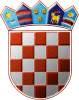 	REPUBLIKA HRVATSKA	DRŽAVNO IZBORNO POVJERENSTVO	REPUBLIKE HRVATSKEKLASA:	003-08/18-01/01URBROJ:	507-02/020-18-24/1Zagreb, 	12. rujna 2018.IZVADAK IZ ZAPISNIKA137. sjednice Državnog izbornog povjerenstva Republike Hrvatskeodržane 12. rujna 2018. u 12,00 sati u sjedištu Državnog izbornog povjerenstva Republike Hrvatske, Visoka 15, Zagreb.D N E V N I   R E Dusvajanje zapisnika sa 135. i 136. sjednice PovjerenstvaPrijedlog financijskog plana za 2019. – 2021.RaznoDnevni red je prihvaćen te je na sjednici usvojeno:Ad.1. Prijedlog financijskog plana za 2019. – 2021.Ad.2. RaznoTajnica                           				   Predsjednik       Albina Rosandić, v.r.                    			 	 Đuro Sessa, v.r.